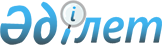 Шектеу іс-шараларын белгілеу туралы
					
			Күшін жойған
			
			
		
					Түркістан облысы Сарыағаш ауданы әкімінің 2022 жылғы 30 наурыздағы № 79 шешiмi. Қазақстан Республикасының Әділет министрлігінде 2022 жылғы 18 сәуірде № 27612 болып тiркелдi. Күші жойылды - Түркістан облысы Сарыағаш ауданы әкімінің 2022 жылғы 19 мамырдағы № 134 шешiмiмен
      Ескерту. Күші жойылды - Түркістан облысы Сарыағаш ауданы әкімінің 19.05.2022 № 134 шешiмiмен (алғашқы ресми жарияланған күнінен бастап қолданысқа енгізіледі).
      Қазақстан Республикасының "Ветеринария туралы" Заңының 10-1-бабының 7) тармақшасына сәйкес, Сарыағаш ауданының бас мемлекеттік ветеринариялық-санитариялық инспекторының 2022 жылғы 9 наурыздағы № 08-02-07/66 ұсынысы негізінде ШЕШТІМ:
      1. Түркістан облысы Сарыағаш ауданы Сарыағаш қаласының Намазбаев көшесінің аумағында тотықұстардың орнитоз ауруының пайда болуына байланысты шектеу іс-шаралары белгіленсін.
      2. Осы шешімнің орындалуын бақылауды өзіме қалдырамын.
      3. Осы шешім оның алғашқы ресми жарияланған күнінен бастап қолданысқа енгізіледі.
					© 2012. Қазақстан Республикасы Әділет министрлігінің «Қазақстан Республикасының Заңнама және құқықтық ақпарат институты» ШЖҚ РМК
				
      Сарыағаш қаласының әкімі

М. Доспулов
